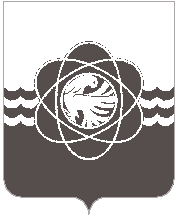 П О С Т А Н О В Л Е Н И Еот  14.09.2021 № 850	В связи с кадровыми изменениямиАдминистрация муниципального образования «город Десногорск» Смоленской области постановляет: 1. Внести в постановление Администрации муниципального образования «город Десногорск» Смоленской области от 22.01.2021 № 30 «Об утверждении состава административной комиссии муниципального образования «город Десногорск» Смоленской области и признании утратившими силу некоторых правовых актов» следующее изменение:- в приложении «Состав административной комиссии муниципального образования «город Десногорск» Смоленской области» в позиции «Заверич Антон Владимирович» слова «главный специалист, юрист» заменить словами «начальник юридического отдела».2. Отделу информационных технологий и связи с общественностью (Е.М. Хасько) разместить настоящее постановление на сайте Администрации муниципального образования «город Десногорск» Смоленской области в сети Интернет.3. Контроль исполнения настоящего постановления возложить на заместителя Главы муниципального образования по экономическим вопросам Ю.В. Голякову.Глава муниципального образования«город Десногорск» Смоленской области			                  А.Н. ШубинО внесении изменения в постановление Администрации муниципального образования «город Десногорск» Смоленской области                  от 22.01.2021 № 30 «Об утверждении состава административной комиссии муниципального образования «город Десногорск» Смоленской области и признании утратившими силу некоторых правовых актов»